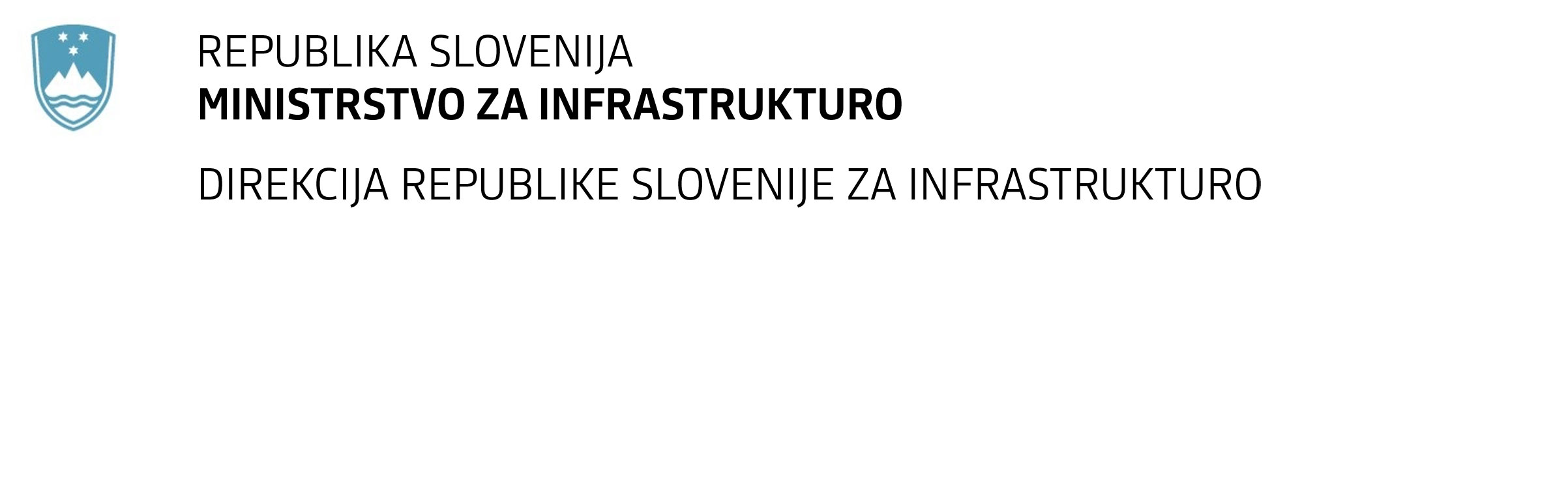 SPREMEMBA RAZPISNE DOKUMENTACIJE za oddajo javnega naročila Obvestilo o spremembi razpisne dokumentacije je objavljeno na "Portalu javnih naročil" in na naročnikovi spletni strani. Obrazložitev sprememb:Spremembe so sestavni del razpisne dokumentacije in jih je potrebno upoštevati pri pripravi ponudbe.Gradnja nadomestnega železniškega nadvoza čez Dunajsko cesto v Ljubljani v okviru nadgradnje železniške postaje Ljubljana Naročnik objavlja: popravljen POPIS DEL,popravljene načrte konstrukcije podvoza,popravljeno tehnično poročilo,ter dodatne dokumente:shema varjenja nosilcev pregrade,razpoložljivo dokumentacijo o obstoječem podvozu,geodetski načrt območja,naleganje armiranobetonskih opažnih plošč na glavne nosilce preklade inprojektni pogoji.